«Утверждаю»Начальник управления физической культуры, спорта и молодёжной политики администрации  Петрозаводского городского округа_______________ Баканчук А.А.«___»____________ 2016 г«Утверждаю»Начальник управления физической культуры, спорта и молодёжной политики администрации  Петрозаводского городского округа_______________ Баканчук А.А.«___»____________ 2016 гП о л о ж е н и ео проведении легкоатлетического пробега,«Ялгора Up Hill»I. Цели и задачи:1. Поддержание спортивных традиций в Петрозаводском городском округе;3. Пропаганда здорового образа жизни, привлечение молодёжи к занятиям спортом;4. Популяризация и развитие лёгкой атлетики в Петрозаводском городском округе;II. Организаторы и проводящие организацииПрава на проведение соревнований принадлежат Управлению физической культуры, спорта и молодёжной политики администрации Петрозаводского городского округа, и Карельской региональной общественной организации «Карелия Ски Фест».Непосредственное проведение соревнований возлагается на МУ «Центр спорта» и судейскую коллегию назначенную КРОО «Карелия Ски Фест».Главный судья – Сандальнев Андрей Михайлович, судья 1 кат.III. Место, время и сроки проведенияПетрозаводск, Россия, ЯЛГОРА Прионежский район, 17 сентября 2016 года, место старта и финиша: ЦЕНТР АКТИВНОГО ОТДЫХА "ЯЛГОРА". Начало 12:00.IV. Программа, участники и условия проведения соревнованийЗабег проводится в форме раздельного одиночного старта через 15 секунд. Время начала забегов 12.00. Порядок старта определяется жеребьевкой. Участники, заявившиеся в день старта получают стартовые номера после предварительно заявившихся.Дисциплины: вертикальный километр - 1000 м, вертикальные полкилометра - 500м, вертикальные четверть километра - 250м. В зачет идет только время преодоления подъема. Спуск осуществляется на канатной дороге, и занимает 2-3 минуты. Время отдыха между восхождениями, участник определяет сам. На каждую дистанцию определено контрольное время: 1000 м – 120 минут; 500 м – 80 минут; 250 м – 45 минут (время от начала первого и начала последнего забега).В случае если участник выходит из контрольного времени, то он штрафуется за каждую просроченную минуту – 10 добавочными секундами к общему времени дистанции.Дистанция состоит из трех СУ (спецучастков), СУ-1, СУ-2, СУ-3, длинной от 300 до 750 метров, с набором высоты 85 метров. Порядок прохождения дистанции: СУ-1, СУ-2, СУ-3.В дистанции вертикальный километр (12 подъемов), на 5 СУ-2 и 9 СУ-3 восхождении будет разыграно 3, 5 и 10 очков, зачисленных к общему кубку Karelia Ski Fest. Зачисление очков определяется по трем лучшим результатом восхождения подъема.На усмотрение участника, возможно использование спец.инвентаря - например палки для хайкинга или лыжные палки.Возрастные группы и ограничения:К соревнованиям допускаются участники от 14 лет и старше. Участники до 18 лет должны предоставить организаторам: допуск с подписью врача, также необходимо присутствие тренера или одного из родителей, или законного представителя с паспортом.Участники от 18 лет и старше на месте проведения соревнований заполняют заявление об ответственности за жизнь и здоровье, необходим паспорт.Участник сам выбирает подходящую группу и дистанцию, руководствуясь ниже перечисленными правилами и ограничениями прописанные, в разделе группы. Группы 1000 МЮ, 1000 ЖЮ: участники (18-19 лет) 1997 - 1998г.р. (пьедестал)1000 М, 1000 Ж: участники (20 лет и старше) 1996г.р. и старше (пьедестал)500 МЮ, 500 ЖЮ: участники (16-17 лет) 1999 - 2000г.р. (пьедестал)500 МВ, 500 ЖВ: участники (40-49 лет) 1967 – 1976г.р. (пьедестал)500 МО, 500 ЖО: участники (18-39 лет) 1977 – 1998г.р. (без пьедестала, открытый класс)250 МЮ, 250 ЖЮ: участники (14-15 лет) 2001 – 2002г.р. (пьедестал)250 МВ, 250 ЖВ: участники (50 лет и старше) 1966г.р. и старше (пьедестал)250 МО, 250 ЖО: участники (16-49 лет) 1967 - 2000г.р. (без пьедестала, открытый класс)V. НаграждениеВсе участники получают памятные сувениры забега.Победитель определяется по наилучшему личному результату всех СУ.Награждение победителей и призеров проводится в категориях указанных в разделе группы.VI. Заявки на участиеРегистрация возможна:по специальной электронной форме http://reg.o-time.ru/list_future.php или по адресу:  г.  Петрозаводск,  пр-т К.Маркса 4 А, ст. «Юность»,  с 9.30 до 17.00   т. 779960. Стоимость участия составит 600 рублей. Предварительная регистрация возможна до 13:00 14.09.2016г. Участники, не оплатившие стартовый взнос до 13:00 14.09.2016г., оплачивают стоимость участия на месте, что составит 1000р. Регистрация на месте соревнований  возможна с 11.00  до 11.45. Стоимость участия составит 1000 рублей.Зачет кубка Karelia Ski FestПри начислении очков в зачет кубка Karelia Ski Fest, приоритет отдается основной дистанции, т.е. 1000 метров. В случае если участников меньше 30, то добор зачетных мест осуществляется с меньших дистанций, 500 метров и 250 метров соответственно.    «СОГЛАСОВАННО»  МУ «Центр спорта»_______________________  П о л о ж е н и ео проведении легкоатлетического пробега,«Ялгора Up Hill»I. Цели и задачи:1. Поддержание спортивных традиций в Петрозаводском городском округе;3. Пропаганда здорового образа жизни, привлечение молодёжи к занятиям спортом;4. Популяризация и развитие лёгкой атлетики в Петрозаводском городском округе;II. Организаторы и проводящие организацииПрава на проведение соревнований принадлежат Управлению физической культуры, спорта и молодёжной политики администрации Петрозаводского городского округа, и Карельской региональной общественной организации «Карелия Ски Фест».Непосредственное проведение соревнований возлагается на МУ «Центр спорта» и судейскую коллегию назначенную КРОО «Карелия Ски Фест».Главный судья – Сандальнев Андрей Михайлович, судья 1 кат.III. Место, время и сроки проведенияПетрозаводск, Россия, ЯЛГОРА Прионежский район, 17 сентября 2016 года, место старта и финиша: ЦЕНТР АКТИВНОГО ОТДЫХА "ЯЛГОРА". Начало 12:00.IV. Программа, участники и условия проведения соревнованийЗабег проводится в форме раздельного одиночного старта через 15 секунд. Время начала забегов 12.00. Порядок старта определяется жеребьевкой. Участники, заявившиеся в день старта получают стартовые номера после предварительно заявившихся.Дисциплины: вертикальный километр - 1000 м, вертикальные полкилометра - 500м, вертикальные четверть километра - 250м. В зачет идет только время преодоления подъема. Спуск осуществляется на канатной дороге, и занимает 2-3 минуты. Время отдыха между восхождениями, участник определяет сам. На каждую дистанцию определено контрольное время: 1000 м – 120 минут; 500 м – 80 минут; 250 м – 45 минут (время от начала первого и начала последнего забега).В случае если участник выходит из контрольного времени, то он штрафуется за каждую просроченную минуту – 10 добавочными секундами к общему времени дистанции.Дистанция состоит из трех СУ (спецучастков), СУ-1, СУ-2, СУ-3, длинной от 300 до 750 метров, с набором высоты 85 метров. Порядок прохождения дистанции: СУ-1, СУ-2, СУ-3.В дистанции вертикальный километр (12 подъемов), на 5 СУ-2 и 9 СУ-3 восхождении будет разыграно 3, 5 и 10 очков, зачисленных к общему кубку Karelia Ski Fest. Зачисление очков определяется по трем лучшим результатом восхождения подъема.На усмотрение участника, возможно использование спец.инвентаря - например палки для хайкинга или лыжные палки.Возрастные группы и ограничения:К соревнованиям допускаются участники от 14 лет и старше. Участники до 18 лет должны предоставить организаторам: допуск с подписью врача, также необходимо присутствие тренера или одного из родителей, или законного представителя с паспортом.Участники от 18 лет и старше на месте проведения соревнований заполняют заявление об ответственности за жизнь и здоровье, необходим паспорт.Участник сам выбирает подходящую группу и дистанцию, руководствуясь ниже перечисленными правилами и ограничениями прописанные, в разделе группы. Группы 1000 МЮ, 1000 ЖЮ: участники (18-19 лет) 1997 - 1998г.р. (пьедестал)1000 М, 1000 Ж: участники (20 лет и старше) 1996г.р. и старше (пьедестал)500 МЮ, 500 ЖЮ: участники (16-17 лет) 1999 - 2000г.р. (пьедестал)500 МВ, 500 ЖВ: участники (40-49 лет) 1967 – 1976г.р. (пьедестал)500 МО, 500 ЖО: участники (18-39 лет) 1977 – 1998г.р. (без пьедестала, открытый класс)250 МЮ, 250 ЖЮ: участники (14-15 лет) 2001 – 2002г.р. (пьедестал)250 МВ, 250 ЖВ: участники (50 лет и старше) 1966г.р. и старше (пьедестал)250 МО, 250 ЖО: участники (16-49 лет) 1967 - 2000г.р. (без пьедестала, открытый класс)V. НаграждениеВсе участники получают памятные сувениры забега.Победитель определяется по наилучшему личному результату всех СУ.Награждение победителей и призеров проводится в категориях указанных в разделе группы.VI. Заявки на участиеРегистрация возможна:по специальной электронной форме http://reg.o-time.ru/list_future.php или по адресу:  г.  Петрозаводск,  пр-т К.Маркса 4 А, ст. «Юность»,  с 9.30 до 17.00   т. 779960. Стоимость участия составит 600 рублей. Предварительная регистрация возможна до 13:00 14.09.2016г. Участники, не оплатившие стартовый взнос до 13:00 14.09.2016г., оплачивают стоимость участия на месте, что составит 1000р. Регистрация на месте соревнований  возможна с 11.00  до 11.45. Стоимость участия составит 1000 рублей.Зачет кубка Karelia Ski FestПри начислении очков в зачет кубка Karelia Ski Fest, приоритет отдается основной дистанции, т.е. 1000 метров. В случае если участников меньше 30, то добор зачетных мест осуществляется с меньших дистанций, 500 метров и 250 метров соответственно.    «СОГЛАСОВАННО»  МУ «Центр спорта»_______________________  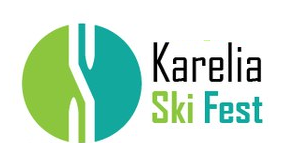 